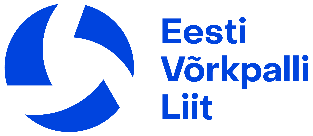 EESTI KARIKAVÕISTLUSED 202...NAIS-/MEESKONNA REGISTREERIMISLEHTEVF vormTK - 03(Võistkonna nimi)SärknrEes- ja pere-konnanimiSünni-aegEelnevvõistkondKasvatajaklubiPersonaalsed andmedPersonaalsed andmedPersonaalsed andmedPersonaalsed andmedLitsentsnrAllkiriSärknrEes- ja pere-konnanimiSünni-aegEelnevvõistkondKasvatajaklubiPikkusKaalHüpeBlokkLitsentsnrAllkiri... ... ......... ... ......... ... ......... ... ......... ... ......... ... ......... ... ......... ... ......... ... ......... ... ......... ... ......... ... ......... ... ......... ... ......... ... ......... ... ......... ... ......... ... ......... ... ......... ... ......... ... ......... ... ......Peatreener:Peatreener:Treener:Treener:Esindaja:Esindaja:Arst:Arst:Füsioterapeut:Füsioterapeut:Võistkond/klubi garanteerib kodumängude läbiviimise järgmistes EVF STT kinnitatud spordisaalides:1. ................................................................................... 2. ..............................................................................Registreeritud EVF-is “......”.......................202...